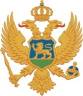 MontenegroMinistry of Agriculture and Rural DevelopmentREQUEST FOR EXPRESSIONS OF INTEREST(CONSULTING SERVICES – INDIVIDUAL CONSULTANT)Name of Project: Second Institutional Development and Agriculture Strengthening Project (MIDAS 2)Loan No: 8820-MEAssignment Title: Fishery specialist - part of the MIDAS 2 PMTReference No. MNE-MIDAS2-8820-ME-IC-CS-19-4.1.3.The Montenegro has received financing from the World Bank toward the cost of Second Institutional Development and Agriculture Strengthening Project, and intends to apply part of the proceeds for consulting services for Fishery specialist - part of the MIDAS 2 PMT. This consulting services (“the Services”) should provide effective and comprehensive assistance to all users within the MARD Directorate for fishery, Directorate for payments connected with the MIDAS 2 project implementation.That includes all necessary help in implementation of project activities, like identifying solutions and troubleshooting for resolving and open issue related to MIDAS 2 Fishery sector project activities. The Fishery specialist will give support on the implementation of following:activities in frame of MIDAD 2 project related to the Component 1 (part for fishery grants and the whole Component 3);Activities of modernization of the Fisheries sector, and its subcomponents;Development of a network of landing sites (both in ports and other locations) with enhanced access to auxiliary services, and Capacity Building for the Directorate for Fisheries, and support to Associations of Fishermen,The assignment will have total duration period until end of the project (June 2023). The Fishery specialist will be subject of probation for 6 months after contract signing, subject to satisfactory of which consultant will continue the rest of the assignment. Consultant will be engaged on a full time basis.The detailed Terms of Reference (TOR) for the assignment can be obtained at the address given below.The Ministry of Agriculture and Rural Development, through Technical Service Unit, now invites eligible individual consultants (“Consultants”) to indicate their interest in providing the Services. Interested Consultants should provide information demonstrating that they have the required qualifications and relevant experience to perform the Services. Individual consultants may be offered through firms or other organizations, but the qualifications of the individual consultant will be the basis of selection. Contract will be signed with proposed individuals.The criteria for selection are following:The attention of interested Consultants is drawn to Section III, paragraphs, 3.14, 3.16, and 3.17 of the World Bank’s “Procurement Regulations for IPF Borrowers” July 2016, Revised November 2017, setting forth the World Bank’s policy on conflict of interest.  A Consultant will be selected in accordance with the Individual Consultant method set out in the Procurement Regulations.Further information can be obtained at the address below during office hours from 08,00 to 14,00 hours.Expressions of interest must be delivered in a written form, by e-mail, to the address below  by September 03, 2019, 14,00h.Ministry of Finance/Technical Service UnitAttention: Mr. Mirko Lješević, Procurement officerStreet Address: Jovana Tomaševića 2 (Stara zgrada Vlade)Floor/Room number: office no. 48, ground floorCity: 81000 PodgoricaCountry: MontenegroTelephone: + 382 20 201 695Facsimile number: +382 20 201 698Email: mirko.ljesevic@mif.gov.me Mandatory criteriaAt least a University Diploma of agricultural, social, economic or natural sciencesAt least 3 years of professional experience in conducting similar assignments related to fisheries and/or projects similar to this assignment (natural sciences), in Montenegro (preferred) or in the regionGood command of the English language (writing and speaking)Excellent command of the Montenegrin/Serbian/Croatian (ex-Yu) language, and strong oral and written communicationAdvanced computer skills in MS OfficeDriver's licence B categoryPreferable (evaluation) criteriaExperience related to Common Fisheries policy (CFP) measures, participation in related projects / preparation of related documents, etc.; (based on references, years of experience, successfully completed projects, recommendations, etc)Experience with the relevant Montenegrin legal system as it relates to fisheries (strategic documents and action plans related to national fishery policies), participation in related projects / preparation of related documents, etc.; (based on references, years of experience, successfully completed projects, recommendations, etc)Experience in similar international projects related to natural sciences (based on references, years of experience, successfully completed projects, recommendations, etc)Good organization skills and good ability of planning work activities (based on references, years of experience, successfully completed projects, recommendations, etc)